[Jeden Arbeitsplatz separat angeben. Beginnen Sie mit der Aktuellsten.][Fügen Sie für jeden relevanten (Aus-)Bildungs einen separaten Eintrag hinzu. Beginnen Sie mit der Aktuellsten.] [Alle nicht zutreffenden Überschriften bitte löschen.]ANGABEN ZUR PERSONVorname(n) Nachname(n)[Alle Überschriften sind optional. Falls nicht relevant, bitte löschen.][Alle Überschriften sind optional. Falls nicht relevant, bitte löschen.]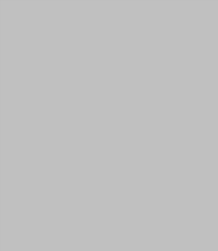  Straße, Hausnummer, PLZ, Ort (Staat) angeben 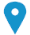  Telefon     angeben       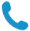 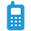  E-Mail Adresse(n) angeben 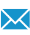 Eigene Webseite(n) angeben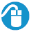 Instant Messaging Service Konto angeben  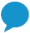 Geschlecht M/W angeben | Geburtsdatum TT/MM/JJJJ | Staatsangehörigkeit hier angeben ANGESTREBTE STELLEBERUFANGESTREBTE TÄTIGKEITANGESTREBTES STUDIUMSelbsteinschätzungAngestrebte Stelle / Beruf / Angestrebte Tätigkeit / Angestrebtes Studium / Selbsteinschätzung (falls nicht relevant, Überschrift in linker Spalte löschen) BERUFSERFAHRUNG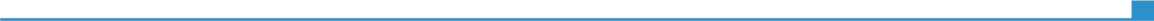 Hier Datum eingeben (von - bis)Aktuelle Stelle / Position angebenHier Datum eingeben (von - bis)Arbeitgeber und Arbeitsort angeben (falls relevant, vollständige Adresse und Webseite)Hier Datum eingeben (von - bis)Wichtigste Tätigkeiten und ZuständigkeitenHier Datum eingeben (von - bis)Tätigkeitsbereich oder Branche Tätigkeitsbereich oder Branche hier angeben SCHUL- UND BERUFSBILDUNGHier Datum eingeben (von - bis)Erworbene / zu erwerbende Qualifikation angebenEQR-Einstufung, falls bekanntHier Datum eingeben (von - bis)Name, Art und Ort der Bildungs- oder Ausbildungseinrichtung (falls relevant, Staat) Name, Art und Ort der Bildungs- oder Ausbildungseinrichtung (falls relevant, Staat) Hier Datum eingeben (von - bis)Hauptfächer oder erworbene berufliche FähigkeitenHauptfächer oder erworbene berufliche FähigkeitenPERSÖNLICHE FÄHIGKEITENMuttersprache(n)Muttersprache(n) eingebenMuttersprache(n) eingebenMuttersprache(n) eingebenMuttersprache(n) eingebenMuttersprache(n) eingebenWeitere Sprache(n)VERSTEHEN VERSTEHEN SPRECHEN SPRECHEN SCHREIBEN Weitere Sprache(n)Hören Lesen An Gesprächen teilnehmen Zusammenhängendes Sprechen Sprache angebenSprachniveau Sprachniveau Sprachniveau Sprachniveau Sprachniveau Sprachzertifikat und Einstufung, falls bekannt.Sprachzertifikat und Einstufung, falls bekannt.Sprachzertifikat und Einstufung, falls bekannt.Sprachzertifikat und Einstufung, falls bekannt.Sprachzertifikat und Einstufung, falls bekannt.Sprache angebenSprachniveau Sprachniveau Sprachniveau Sprachniveau Sprachniveau Sprachzertifikat und Einstufung, falls bekannt.Sprachzertifikat und Einstufung, falls bekannt.Sprachzertifikat und Einstufung, falls bekannt.Sprachzertifikat und Einstufung, falls bekannt.Sprachzertifikat und Einstufung, falls bekannt.A1/A2: elementare Sprachverwendung, B1/B2: selbstständige Sprachverwendung, C1/C2: kompetente SprachverwendungGemeinsamer Europäischer Referenzrahmen für SprachenA1/A2: elementare Sprachverwendung, B1/B2: selbstständige Sprachverwendung, C1/C2: kompetente SprachverwendungGemeinsamer Europäischer Referenzrahmen für SprachenA1/A2: elementare Sprachverwendung, B1/B2: selbstständige Sprachverwendung, C1/C2: kompetente SprachverwendungGemeinsamer Europäischer Referenzrahmen für SprachenA1/A2: elementare Sprachverwendung, B1/B2: selbstständige Sprachverwendung, C1/C2: kompetente SprachverwendungGemeinsamer Europäischer Referenzrahmen für SprachenA1/A2: elementare Sprachverwendung, B1/B2: selbstständige Sprachverwendung, C1/C2: kompetente SprachverwendungGemeinsamer Europäischer Referenzrahmen für SprachenKommunikative FähigkeitenTragen Sie hier Ihre Organisations- und Führungstalent ein. Beschreiben Sie, in welchem Zusammenhang sie erworben wurden, z. B :Erwerb guter Kommunikationsfähigkeiten während meiner Tätigkeit im VerkaufOrganisations- und FührungstalentTragen Sie hier Ihre kommunikativen Fähigkeiten ein. Beschreiben Sie, in welchem Zusammenhang sie erworben wurden. Beispiel:▪  Führungsaufgaben (gegenwärtig Verantwortung für ein 10-köpfiges Team)Berufliche FähigkeitenTragen Sie hier alle arbeitsbezogenen Fähigkeiten ein, die sonst nirgends erwähnt sind. Beschreiben Sie, in welchem Zusammenhang sie erworben wurden. Beispiel:Guter Überblick über Qualitätskontrollprozesse (gegenwärtig verantwortlich für Audits)Digitale KompetenzSELBSTBEURTEILUNGSELBSTBEURTEILUNGSELBSTBEURTEILUNGSELBSTBEURTEILUNGSELBSTBEURTEILUNGDigitale KompetenzDatenverarbeitungKommunikationErstellung von InhaltenSicherheitProblemlösungNiveauNiveauNiveauNiveauNiveauNiveaus: Elementare Verwendung  -  Selbstständige Verwendung  -  Kompetente VerwendungDigitale Kompetenzen - Raster zur Selbstbewertung Niveaus: Elementare Verwendung  -  Selbstständige Verwendung  -  Kompetente VerwendungDigitale Kompetenzen - Raster zur Selbstbewertung Niveaus: Elementare Verwendung  -  Selbstständige Verwendung  -  Kompetente VerwendungDigitale Kompetenzen - Raster zur Selbstbewertung Niveaus: Elementare Verwendung  -  Selbstständige Verwendung  -  Kompetente VerwendungDigitale Kompetenzen - Raster zur Selbstbewertung Niveaus: Elementare Verwendung  -  Selbstständige Verwendung  -  Kompetente VerwendungDigitale Kompetenzen - Raster zur Selbstbewertung ITK-Zertifikat(e) ITK-Zertifikat(e) ITK-Zertifikat(e) ITK-Zertifikat(e) ITK-Zertifikat(e) Tragen Sie hier alle sonstige digitale Kompetenzen ein. Beschreiben Sie, in welchem Zusammenhang sie erworben wurden. Beispiele:Gute Kenntnisse von dem Office-Paket (Textverarbeitung, Tabellenkalkulation und Präsentationssoftware)Gute Kenntnisse von Bildbearbeitungssoftware, die ich als Hobby-Fotograf erworben habeTragen Sie hier alle sonstige digitale Kompetenzen ein. Beschreiben Sie, in welchem Zusammenhang sie erworben wurden. Beispiele:Gute Kenntnisse von dem Office-Paket (Textverarbeitung, Tabellenkalkulation und Präsentationssoftware)Gute Kenntnisse von Bildbearbeitungssoftware, die ich als Hobby-Fotograf erworben habeTragen Sie hier alle sonstige digitale Kompetenzen ein. Beschreiben Sie, in welchem Zusammenhang sie erworben wurden. Beispiele:Gute Kenntnisse von dem Office-Paket (Textverarbeitung, Tabellenkalkulation und Präsentationssoftware)Gute Kenntnisse von Bildbearbeitungssoftware, die ich als Hobby-Fotograf erworben habeTragen Sie hier alle sonstige digitale Kompetenzen ein. Beschreiben Sie, in welchem Zusammenhang sie erworben wurden. Beispiele:Gute Kenntnisse von dem Office-Paket (Textverarbeitung, Tabellenkalkulation und Präsentationssoftware)Gute Kenntnisse von Bildbearbeitungssoftware, die ich als Hobby-Fotograf erworben habeTragen Sie hier alle sonstige digitale Kompetenzen ein. Beschreiben Sie, in welchem Zusammenhang sie erworben wurden. Beispiele:Gute Kenntnisse von dem Office-Paket (Textverarbeitung, Tabellenkalkulation und Präsentationssoftware)Gute Kenntnisse von Bildbearbeitungssoftware, die ich als Hobby-Fotograf erworben habeSonstige FähigkeitenTragen Sie hier Ihre sonstigen Fähigkeiten ein, die noch nicht erwähnt wurden. Beschreiben Sie, in welchem Zusammenhang sie erworben wurden. Beispiel:Tischlern in der FreizeitFührerscheinTragen Sie hier die Klasse Ihres Führerscheins ein. Beispiel:BZUSÄTZLICHE INFORMATIONENPublikationenPräsentationenProjekteKonferenzenSeminareAuszeichnungen und PreiseMitgliedschaftenReferenzenQuellenangabenKurseZertifikationenEntfernen Sie in der linken Spalte Überschriften, die nicht relevant sind.Beispiel für eine Publikation:Wie schreibe ich einen erfolgreichen Lebenslauf, New Associated Publishers, London, 2012. Beispiel für ein Projekt:Europass Mobilität - Nachhaltigkeitsstudie, Ergebnisse einer Direktbefragung bei Inhaberinnen und Inhabern des Europass Mobilität in Deutschland; ConLogos, 25.10.2011ANLAGENEine Auflistung aller Dokumente, die dem Lebenslauf beiliegen. Beispiele: ZeugniskopienArbeitszeugnisseEmpfehlungsschreibenPublikationen